De Kleischuur is een nieuwe horeca-gelegenheid aan het water (juist!) in Gouda. De ondernemers Marleen Swagemakers en Mirjam de Jong hebben duurzaamheid en rentmeesterschap als uitgangspunt. Zij kiezen voor mens, dier en milieu.OpeningVerslag ALV 30 oktober 2014, bijgaandVoordracht drie kandidaat-bestuursleden, zie ommezijdeVisie van Hans Alderliesten op het voorzitterschap (maximaal 5 minuten)Jaarrekening 2014, verslag kascontrolecommissieOverige mededelingen bestuur (inzake Marco Kastelein-fonds, diverse kieslijsten)RondvraagSluiting huishoudelijk deel ALV (uiterlijk 20.00 uur, aansluitend kleine pauze) Thema-avond 'Water in Gouda'Gouda is een waterstad. Water heeft ons veel gebracht, maar is ook een blijvende uitdaging. Op woensdag 18 maart kiest Nederland het bestuur van de Waterschappen. Daarom organiseert CDA Gouda een thema-avond over “Water in Gouda”. Tweede Kamerlid Jaco Geurts zal spreken over de kwaliteit van water en welke rol hij voor de politiek ziet ten aanzien van vraagstukken over water. Marco Kastelein, oud-wethouder en kandidaat voor het waterschap Rijnland, zal spreken over het belang van waterschappen. Wat doet een waterschap? En hoe houden we droge voeten in Gouda? Peter Fasol, kandidaat voor de Provinciale Staten, zal uitleggen waarom de provincie relevant is. Zijn focus ligt op bereikbaarheid, groen en omzien naar elkaar. Een stem op het CDA maakt het verschil! Tot slot zal Huibert van Rossum, fractievoorzitter CDA Gouda vertellen over de politieke actualiteit in Gouda waaronder de Prins Willem-Alexander Kazerne. Er is gelegenheid voor gesprek en debat.Gezellig samenzijn onder genot van een drankje en een hapje…. Aan het water! Na afloop willen wij u vriendelijk vragen om een bijdrage in de kosten.Kandidaat-bestuursledenDatumdinsdag 10 maart 2015Tijd19.30 – 20.00 uur    ALV huishoudelijk 20.00 – 21.30 uur    thema-avond “Water in Gouda” (open voor gasten!)LocatieDe Kleischuur, Vest 2, 2801 VC Gouda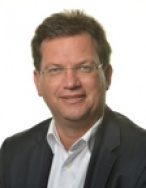 Jaco Geurts, 44 jaar, lid van de Tweede Kamer sinds 2012. Na MBO werktuigbouw en HBO Rentmeesteropleiding heeft Jaco gewerkt als werkvoorbereider, inkoper en als secretaris van de Nederlandse Vakbond Varkenshouders. Van 2006 tot 2012 heeft hij in de gemeenteraad van Barneveld gezeten. Hij is nu lid van de commissies “Buitenlandse Handel en Ontwikkelingssamenwerking”, “Economische Zaken”, “Infrastructuur en Milieu” en “Wonen en Rijksdienst”.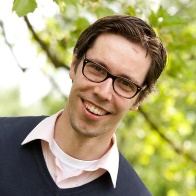 Hans Alderliesten, 27 jaar, getrouwd met Annelien en vader van twee dochters. Bestuurslid CDA Gouda sinds 2012. Op de laatste ALV van 30 oktober 2014 heeft hij het interim-voorzitterschap op zich genomen. Hans wordt nu door het bestuur voorgedragen als voorzitter.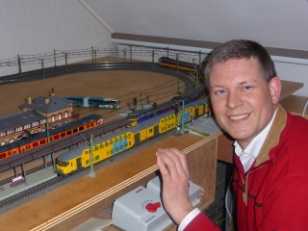 Arjen Blacquière is 43 jaar, getrouwd met Carien en vader van twee kinderen. In het dagelijks leven ben ik werkzaam als geotechnisch adviseur bij Antea Group in Capelle aan den IJssel. Eind 2013 ben ik na 12 jaar afgezwaaid als lid van de kerkenraad van wijkgemeente De Veste in Gouda. De laatste acht jaar daarvan ben ik in functie geweest als 2e scriba. Arjen wordt voorgedragen als secretaris.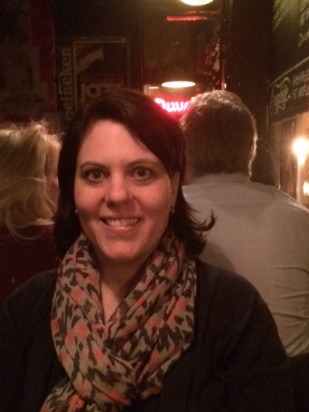 Lydia van der Werff- Van der Niet, 39 jaar, getrouwd en moeder van twee dochters, onderwijs, hulpverlening, sociaal betrokken. Ik hoop door middel van mijn lidmaatschap van het bestuur de gedachtegoed van het CDA in Gouda in praktijk te brengen. 'Voor elkaar, met elkaar!’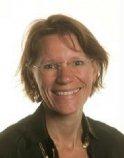 Iris Eijgenraam, 47 jaar, getrouwd met Jan-Willem en moeder van 3 jongens. Werkzaam bij de CDA-fractie in de Tweede Kamer en woonachtig in Goverwelle. Daarnaast ben ik lid van de bezwarencommissie van de gemeente Gouda. Mijn ambitie is om meer “Goverwelle” te krijgen in CDA Gouda en meer CDA Gouda in Goverwelle.